Chapter 1. Introduction to DocumentationMultiple Choice1. What is the definition of documentation?A. Anything written without supplying evidenceB. The use of documentary evidence to support original written workC. Classifying knowledge that is not readily availableD. The assembling of documents without classification of knowledgeANS: BRationale: Proper documentation must supply evidence, and knowledge must be readily available and classified.2. Why is documentation necessary in patient care?A. It helps provide written and legal proof that treatment occurred.B. It does not need to be written if it is reported verbally.C. It helps determine what one might do with a patient.D. It is not necessary at all.ANS: ARationale: Information about patient care must be written, not just verbally discussed, or it did not happen. Documentation might help a therapist plan the treatment session, but it is always necessary to provide the written and legal proof of care.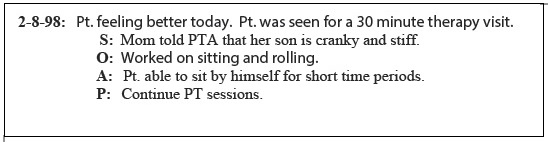 3. In the SOAP note example provided in Figure 1–1, why was the objective section incorrect?A. It did not report how much assistance was given in sitting and rolling and could not be followed.B. It did not report how long the patient was able to sit, but rolling is a skill that can be understood without further clarification.C. It did not report how many times the patient rolled, but sitting can be done in only one position.D. It did not report the specific parameters of the treatment session and was not reproducible.ANS: DRationale: The objective section must give information related to the specific time span, amount or type of assistance, and positions or placement of hands for support. It must be easily reproduced by another therapist based on the information given.4. In the SOAP note example provided in Figure 1–1, why is the assessment section incorrect?A. It is correct and no changes are necessary.B. It needs to include more specific goals for rolling and sitting.C. It needs to delineate how long the patient sat compared with the last session.D. It is correct but should also include the short-term goal of rolling.ANS: CRationale: The assessment section needs to summarize what happened in the objective section. It should provide information based on the skills performed, type of improvement compared with the last session and the relationship of the comparison, and how the skill meets short- or long-term goals set up in the original plan of care.5. Documentation classification has evolved over many years. Which documentation classification provides a definitive summary of an active pathology with the relationship to the resulting impairment?A. ICIDH ClassificationB. National Center for Medical Rehabilitation ResearchC. Nagi Disablement ModelD. Functional Impairment ModelANS: CRationale: This is the definition of the Nagi Disablement Model.6. Which taxonomy can be defined as the loss or abnormality of a physiological, psychological, or anatomical structure or function?A. DisabilityB. Functional limitationC. HandicapD. ImpairmentANS: DRationale: This is the definition of impairment.7. What two events changed treatment and documentation responsibilities for the PT and PTA?A. Medicare insurance and physician referralsB. Medicaid insurance and types of documentationC. HMO and physician referralsD. Medicare insurance and types of documentationANS: ARationale: Responsibilities for the PT and PTA changed because of the requirements of Medicare insurance and physician referrals for physical therapy services.8. When was the first academic program developed for the PTA?A. 1959B. 1967C. 1973D. 1979ANS: BRationale: The first PTA program was established in 1967.9. What type of access allows a patient to see a PT without a physician’s referral?A. IndirectB. ExpressC. TimelyD. DirectANS: DRationale: Direct access provides the ability for a patient to see a PT without a physician’s referral.10. What state became the first state to allow direct access?A. CaliforniaB. NebraskaC. MarylandD. New YorkANS: BRationale: Nebraska was the first state to allow direct access for physical therapy treatment in 1957.11. Direct access allows PTs to practice with autonomy because it is understood that PTs recognize their legal responsibilities. What is this legal responsibility called?A. Scope of practiceB. Legal responsibilitiesC. Ethical issuesD. Code of ethicsANS: ARationale: The legal responsibility of the practicing PT relates to the scope of practice for the state in which the PT will practice. Because of this scope of practice, the physical therapist would know when it is legally necessary to refer the patient to a physician or another medical specialist, depending on the symptoms exhibited by the patient.12. During which time period did documentation change, requiring more specific information?A. Mid-1950sB. Mid-1960sC. Mid-1970sD. Mid-1980sANS: BRationale: The change from general documentation to more specific documentation requirements began in the mid-1960s because of the enactment of Medicare insurance policies.13. What specific piece of legislation was responsible for changing the documentation process?A. Public Law 504B. Americans With Disabilities ActC. Rehabilitation ActD. Health Insurance for the Aged and Disabled ActANS: DRationale: The Health Insurance for the Aged and Disabled Act, commonly known as Medicare, drove the changes in documentation.14. Which two goals must physical therapy meet for the PT to receive reimbursement for services?A. Inefficient and disorganizedB. Efficient and organizedC. Effective and efficientD. Organized and effectiveANS: CRationale: Physical therapy must be effective and efficient to ensure appropriate reimbursement for treatment.15. Documentation must meet today’s standards for reimbursement and provides the basis for research. What two standards must be met for reimbursement to be successful?A. Measures functional outcomes and identifies effective and efficient treatmentB. Describes functional activities that demonstrate appropriate interventionsC. Identifies appropriate interventions based on the type of treatmentsD. Demonstrates effective and efficient treatmentANS: ARationale: Documentation must be effective and efficient and must measure functional outcomes to meet today’s standards for reimbursement.16. What is the website for the American Physical Therapy Association (APTA)?A. www.apta.us.netB. www.apta.orgC. www.apta.comD. www.apta.us.comANS: BRationale: The correct website for the APTA is www.apta.org.17. To provide high-quality medical care, the PT and PTA must demonstrate one exceptional skill. What is that one skill?A. WritingB. OrganizationC. TreatmentD. CommunicationANS: DRationale: The PT and PTA must have exceptional communication skills, both verbally and in writing, to be able to provide high-quality medical care.18. What is the former name of the accrediting agency for hospitals?A. CARFB. CAPTEC. JCAHOD. HIPAAANS: CRationale: The Joint Commission, formerly The Joint Commission on Accreditation of Healthcare Organizations, or JCAHO, is the accrediting body for hospitals.19. What is the name of the accrediting agency for rehabilitation facilities?A. CARFB. CAPTEC. JCAHOD. HIPAAANS: ARationale: The Commission on Accreditation of Rehabilitation Facilities, or CARF, is the accrediting body for rehabilitation facilities.20. What is the focus of outcomes in patient care related to PT and PTA documentation?A. The ability to provide cost-effective care for the patientB. The ability to provide efficient care for the patientC. The ability to improve functional abilities of the patientD. The ability to document appropriate patient careANS: CRationale: It is imperative that treating PTs and PTAs provide a mechanism to improve functional abilities of the patient.